Literary Arts 9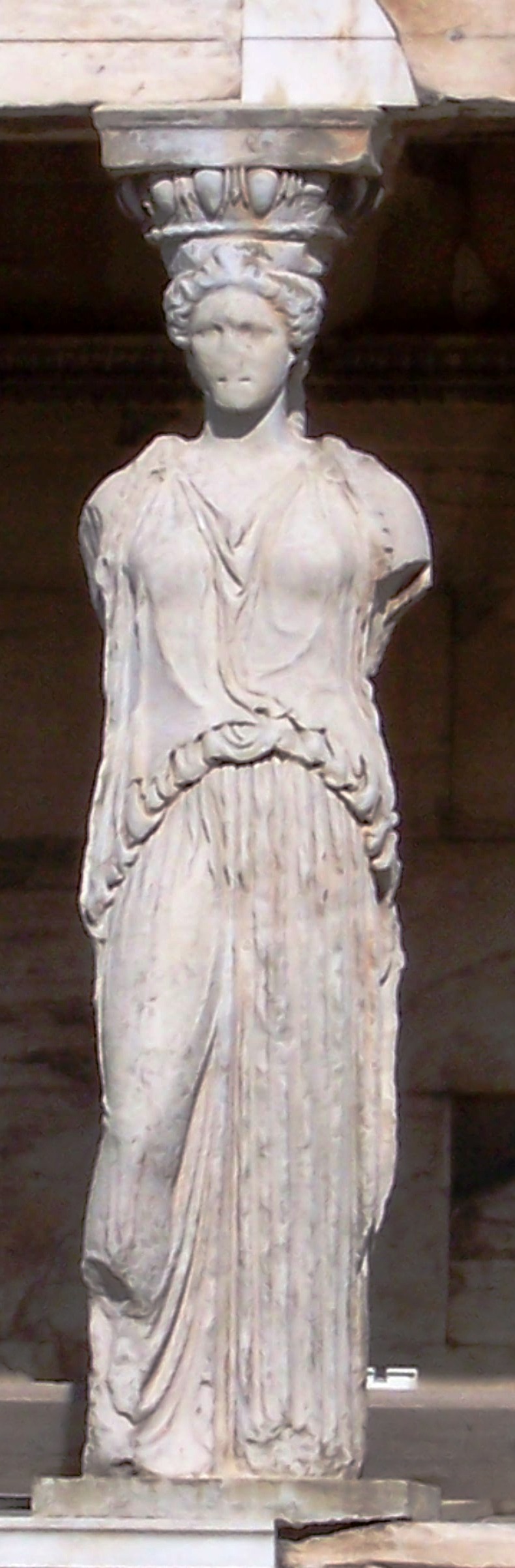 Greek Art DVGCENTRAL QUESTIONSWhat philosophical and visual differences between Egyptian and Greek sculpture? What is contrapposto, and why is it significant? What are the major components of the Greek temple? How did the temple function?Tell about Greek pottery (types, materials, artists etc.) and why study of it is of value to historians. What are the Elgin marbles, and why are they important today?Where have you seen the application of Greek Architecture in the U.S.?PERIODS/CHARACTERISTICS (Dates for reference… not memorization!)Geometric Period (900-700 BCE) Homer = Iliad & OdysseyArchaic Period (700-480 BCE) sculpture = limited movement, frontal, archaic smile, formal, concerned with indicating movement and naturalismOrientalizing Phase of Archaic Period (730-650 BCE) zoomorphic, curvilinear, monsters, action Transitional Period (500-400 BCE) sculpture = naturalistic depiction of movement; mask of beauty = immobile expressionsClassical Period (450-323 BCE) Plato; sculpture = interest in portraying females; Phidian Style – figures show balance and mastery of movement, graceful Hellenistic Period (323-30 BCE) sculpture = a wide range of human types of all ages and conditions (realism) depicted; acceptable to show death, pain, states of mind, drama, trivia, pathosCONCEPTS:Idealistic, Naturalistic, RealisticGreek gods look like men and womenProblem with the pedimentOrder, rationality, logic TERMSAcropolis AmphoraBlack Figured StyleColumnContrappostoCorinthian DoricEntablatureForeshorteningFriezeHollow Cast SculptureIonicKraterKylixOrderParthenonPedimentRed Figured StyleSolid Cast SculptureZoomorphic Major Greek Vase Shapes (There are many more!)Vases used for storing and transporting wine and foodstuffsVases used for storing and transporting wine and foodstuffs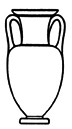 Amphora was a two-handled vase used for storage and transport.Vases used for mixing and cooling wineVases used for mixing and cooling wine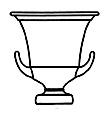 Krater means “mixing-bowl,” and the vase was used for mixing wine with water. (The Greeks did not drink their wine “neat”.)Vases used for drinking or pouring (wine or water)Vases used for drinking or pouring (wine or water)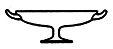 Kylix This drinking-cup is sometimes called the “symposium-vase,” since it appears often in vase-representations of symposia.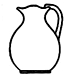 Oinochoe This vase is a kind of ladle or small pitcher used for pouring wine from the krater into a drinking-cup. The word oinochoe means “wine-pourer.”Vases used for drawing waterVases used for drawing water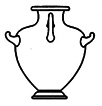 Hydria The name of this three-handled vase is derived from the Greek word for water. Hydriai were used for drawing water, as ballot-boxes, and also as urns to hold the ashes of the dead. They are commonly seen in vase-representations of women drawing water at the fountain-house.Vases used for cosmeticsVases used for cosmetics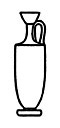 Lekythos This vase was a flask used for toilet oils, perfume, or condiments, and also appears in funerary contexts, where it was used to pour libations for the dead or was left on the grave as an offering.WorkPeriodNotesDipylon KraterGeometricAjax and Achilles Playing DiceArchaicCalf BearerArchaicKritios BoyClassicalDiscobolus (by Myron)ClassicalDying GaulHellenisticNike of Samothrace HellenisticSeated BoxerHellenisticVenus de MiloHellenistic